Structured Workplace Learning Arrangement Form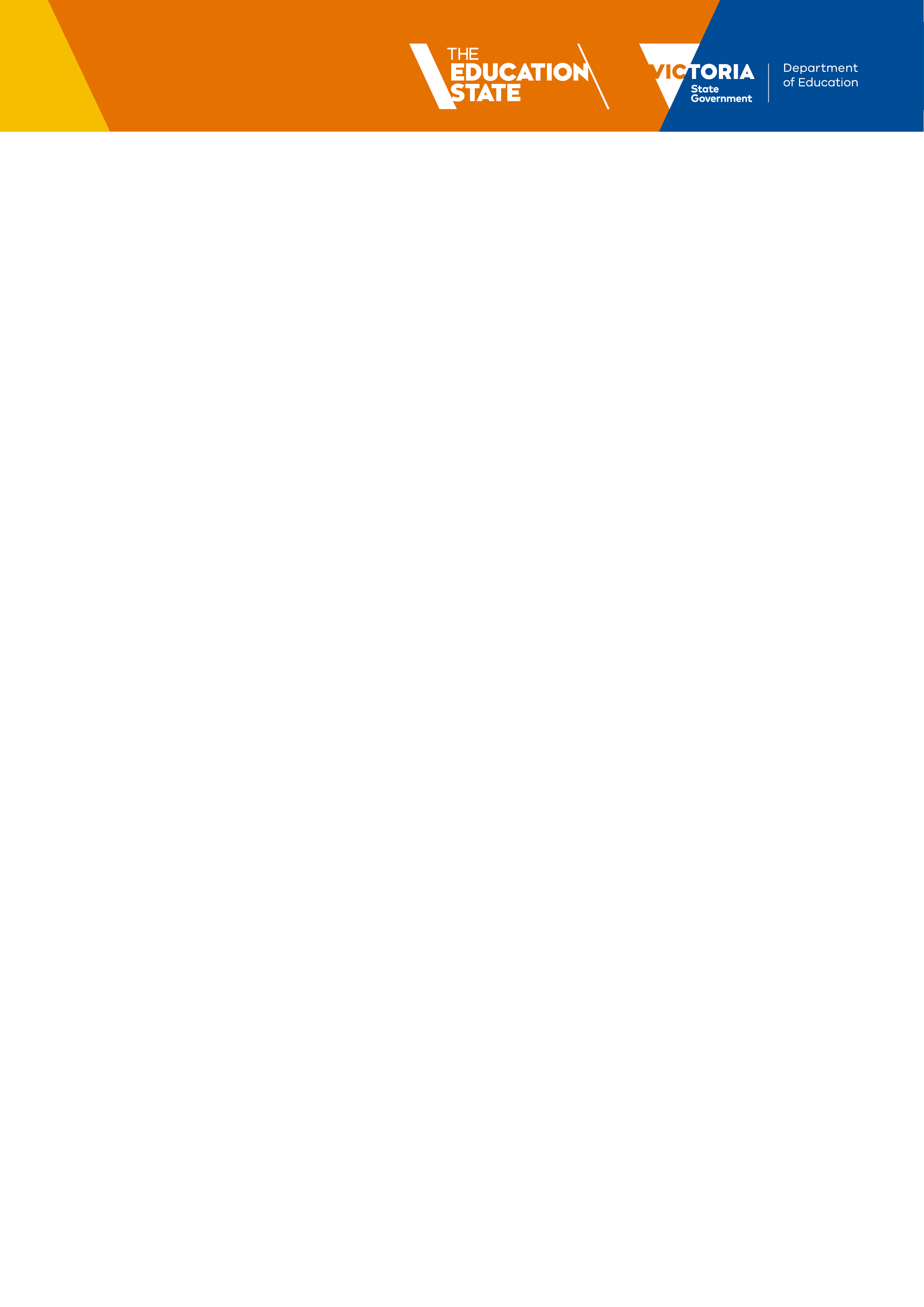 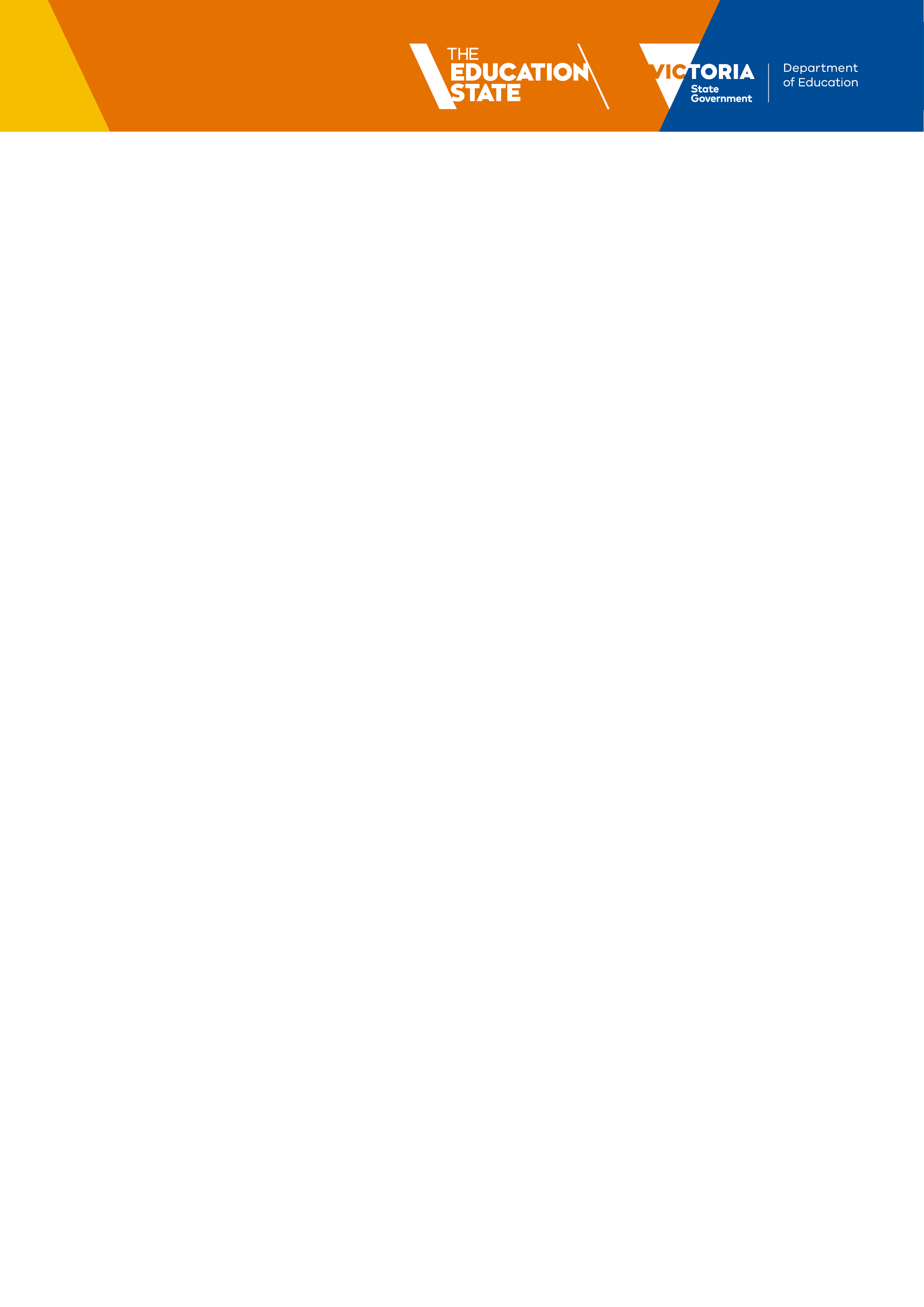 Education and Training Reform Act 2006 – Ministerial Order 1412: Structured Workplace Learning Arrangements (Schools) STUDENT DETAILS	Surname 	 First Name ____________________________Birth Date  /  / School Name and Address 				Postcode 	 Telephone 		 Structured Workplace Learning Coordinator 	LOU WEBB        Student Year Level 	 Student qualification:VCE Industry and Enterprise  VCE Vocational Major – Unit and code: 	Victorian Pathways Certificate – Unit and code: 	  VCAL – Unit and code: 	VET – Certificate name and code: 	IN CASE OF AN EMERGENCY, THE EMPLOYER SHOULD CONTACT THE STUDENT’S PARENT OR GUARDIAN AND THE STRUCTURED WORKPLACE LEARNING COORDINATOR:Name (Parent/Guardian) 				 Address 			 Postcode 	 Tel. (Home) 	 (Work) 	 (Mobile) 		 Emergency contact (Name and Tel.) 				 WORK PLACEMENT DETAILS	Employer (business) name 	 Tel. 		 Business address 		  Postcode 	 Employer email address 		Type of industry 	 Primary activity at workplace 		 Student’s work location address 			 Postcode 	 Workplace contact person 		 Supervisor 		 Activities the student will undertake (if insufficient space, attach separate sheet) 		Structured Workplace Learning hours 	 am / pm, to 	 am / pm; on  Monday  Tuesday  WednesdayThursday  Fridayfrom (commencement date) 	 to (completion date) 	 Total number of days 	If insufficient space for dates and hours, please attach additional sheet.Rate of payment $ 	 per day ($5.00 per day minimum) EMPLOYER ACKNOWLEDGEMENT (Employer to sign)	I, 	 [name of individual, or on behalf of the Employer if Employer is an incorporated body] agree that:I understand occupational health and safety legislation and standards relevant to the conduct of my undertaking and will comply with these laws and standards with respect to the Student as if the Student were my employee.I will identify all hazards relevant to the conduct of my undertaking and will assess and control all related risks. If I have not controlled all related risks I will inform the school of this fact prior to the Structured Workplace Learning Arrangement commencing.I have read and understood the Department of Education Structured Workplace Learning Guidelines for Employers. I will ensure that required planning, induction, supervision and safe systems of work are provided for the Student to maintain a safe and healthy Structured Workplace Learning Arrangement at all times.I will consider and take into account the competency, maturity and physical capabilities of the Student in relation to all activities they will undertake. The Student’s program of activities will be planned and carried out with these considerations in mind.I will nominate a Supervisor (or Supervisors) of the Student who will be responsible for ensuring that my obligations as the Student’s Employer are carried out.I will provide appropriate information, training, instruction and supervision to the Student in respect of occupational health and safety and will provide any equipment and/or clothing which is required to comply with my duty of care toward the Student.I will ensure that the Structured Workplace Learning is undertaken in a non-discriminatory and harassment free environment.I will permit access to the workplace and contact with the Student by the Principal or the Structured Workplace Learning Coordinator at any reasonable time during the Structured Workplace Learning Arrangement.I will ensure that the Structured Workplace Learning Arrangement is not used as a substitute for the employment of employees or the engagement of contractors and the payment of appropriate wages or fee for services to employees or contractors respectively.I will ensure that the maximum number of students in the workplace does not exceed one Student for every three employees.If I have sought to engage more than the permitted number of Structured Workplace Learning Students, I confirm that direct supervision will be provided for all Students.Where the Principal has disclosed any necessary health information in relation to the Student I confirm that I will maintain the confidentiality of that health information and only disclose this information to another party if treatment is required for a known medical condition or in the case of a medical emergency.I will notify the Structured Workplace Learning Coordinator as soon as is possible if the Student is absent, injured or becomes ill in the course of undertaking the Structured Workplace Learning.I will consult with the Principal if I consider it necessary to terminate the Arrangement before the specified time.I will advise the Principal if the industry to which this Arrangement relates includes potential exposure of the Student to scheduled carcinogenic substances and/or other hazardous substances as defined in the Occupational Health and Safety Regulations 2017.I acknowledge the requirement for the Student to be paid in accordance with section 5.4.9 of the Education and Training Reform Act 2006.I understand and accept the responsibilities set out above. Following the Principal’s review of these details, I understand that they will determine whether or not the Student will undertake the Structured Workplace Learning Arrangement proposed here.Signature 	 Date	/	/  2024 STUDENT AGREEMENT	I, 	 agree to take part in this Structured Workplace Learning Arrangement and to:do all the reasonable and lawful activities the Employer asks me to, and to do my work to the best of my ability;follow all the reasonable workplace rules and requirements that relate to safety and behaviour;attend the workplace on each day at the agreed time;tell both the Employer and the Structured Workplace Learning Coordinator as soon as possible if I am unable to attend work;promptly inform the Employer of any accident, injury or incident that may happen;dress appropriately for the workplace;agree that no payment will be made to me if the placement is with a Commonwealth Department or a body established under a Commonwealth Act;where the placement is with an organisation that is engaged wholly or mainly in an educational, charitable or community welfare service that is not for profit and where I have determined that the whole of my payment will be donated back to the organisation, agree to donate payment back to that organisation;agree that prior to starting the placement, I will be undertaking occupational health and safety training that is part of my Accredited Course of Study (VET students), or I will complete the occupational health and safety program required by the Department of Education (non-VET students).Students aged 18 years and over:I consent to the release of any necessary health information about me by the Principal to the Employer, for which the Principal is aware of and may disclose pursuant to the Health Records Act 2001 (Vic).I also agree to inform the Employer of any necessary medical information, including details of any known medical condition which may affect me and any medication or treatment which may be relevant.I understand that I am responsible for my transport to and from the workplace.I understand that the Principal will determine whether or not I will undertake Structured Workplace Learning. Student’s signature ________________________________________________ Date    	/      / 2024 PARENT/GUARDIAN AGREEMENT AND CONSENT (Not required if the student is aged 18 years or over)	I, 	 consent to my child taking part in this Structured Workplace Learning Arrangement and I:agree that they will be subject to the direction and control of the Employer and nominated Supervisor(s);understand that all reasonable care for the health and safety of my child will be taken by the Employer and nominated Supervisor(s);expect my child to follow all the reasonable workplace rules and requirements that relate to safety and behaviour;understand that I am responsible for my child’s transport to and from the workplace;agree that no payment will be made to my child if the placement is with a Commonwealth Department or a body established under a Commonwealth Act;give my consent to my child donating back payment where the placement is with an organisation that is engaged wholly or mainly in an educational, charitable or community welfare service that is not for profit and where my child has determined that the whole of their payment will be donated back to the organisation;understand that I will be notified as soon as possible in the event of illness of or accident to my child, but where it is impracticable to communicate with me I authorise the person in charge at the workplace of the employer to consent to my child receiving such medical and surgical treatment (including the administration of an anaesthesia) as may be deemed necessary by a legally qualified medical practitioner, and administer such first-aid as is judged to be reasonably necessary;attach details of any known medical condition which may affect my child, and any medication or treatment which may be relevant;give my consent to the release of any necessary health information in relation to my child by the Principal to the Employer, for which the Principal is aware of and may disclose pursuant to the Health Records Act 2001 (Vic).I understand that the Principal will determine whether or not my child will undertake Structured Workplace Learning.Signature 	  Parent or  Guardian	Date	/	/ 2024 WORKSAFE INSURANCE AND PUBLIC LIABILITY INSURANCE	The Student is covered for WorkSafe Insurance by the Department of Education (State of Victoria). The Student is covered by public liability insurance in accordance with Ministerial Order 1412 – Structured Workplace Learning Arrangements, for the arrangement taken out by the party indicated below (Principal to tick the appropriate box):Department of Education	 Non-Government school	 EmployerNOTE: PUBLIC LIABILITY INSURANCEPublic liability insurance of at least $10 million cover per event must be held or taken out, prior to the Student commencing Work Experience under the Arrangement:when an Arrangement is entered into by a Principal of a Government School in respect of a Government School student, by the Department of Education with the insured being the Student and the Employer.when an Arrangement is entered into by a Principal of a Non-Government School in respect of a Non-Government School student – either:by that School, with the insured being the School and the Student; orby the Employer, with the insured being the Employer and the Student, if the Principal of that School has advised the Employer at least four (4) weeks prior to the Student commencing work experience that the School does not have public liability insurance as set out above. PRINCIPAL CONSENT	I, 	 Principal of 	enter into an Arrangement for the above named student of this school to be engaged for the purpose of Structured Workplace Learning by the Employer named above in accordance with the provisions of the Education and Training Reform Act 2006 and Ministerial Order 1412 – Structured Workplace Learning Arrangements, and on the basis of the information provided above and the Employer’s acknowledgements. I confirm that I have informed the Employer as to whether this school holds public liability insurance. I will ensure that the above named Student is undertaking occupational health and safety training that is part of their Accredited Course of Study, or has completed the occupational health and safety program as required by the Department of Education prior to commencing the placement under this Arrangement. I confirm that if the Student, or if the Student is under 18 years of age, the Parent/Guardian of the Student, has provided their consent, any necessary health information in relation to the Student of which I am aware and may disclose pursuant to the Health Records Act 2001 will be released by me to the Employer.Principal’s signature 	 Date  /   / 2024